응용수학특강 과제 12019160037 방진영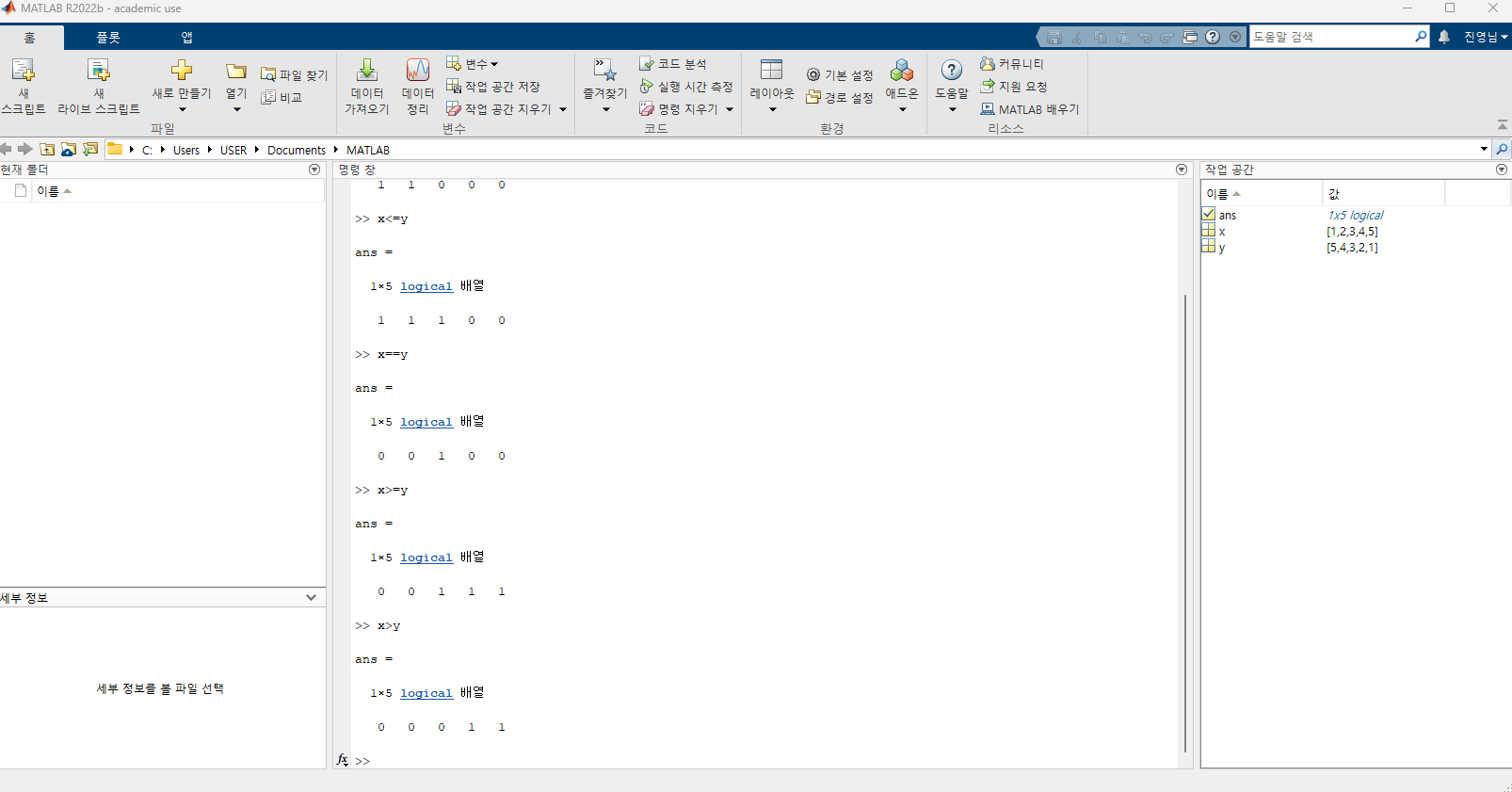 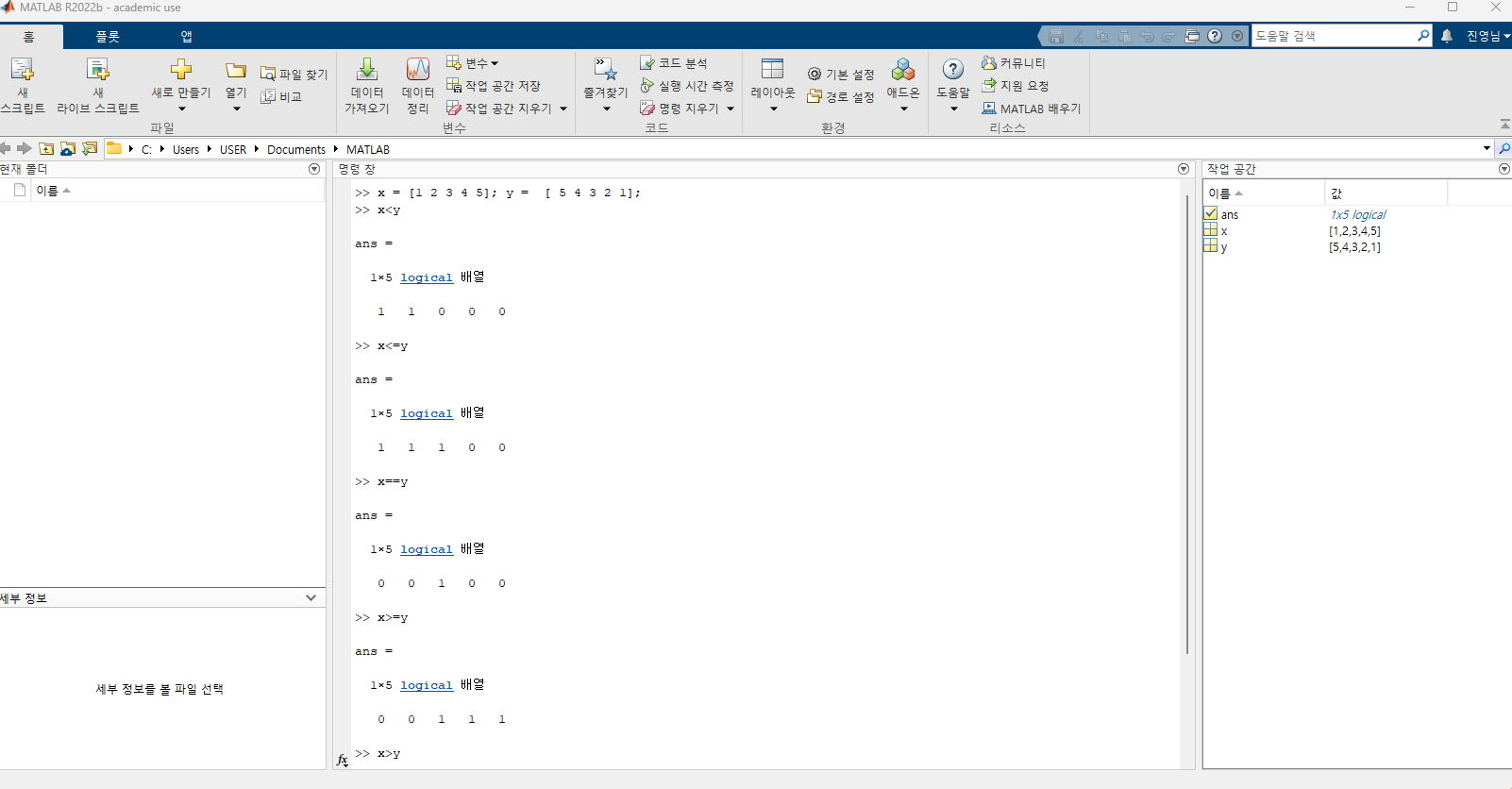 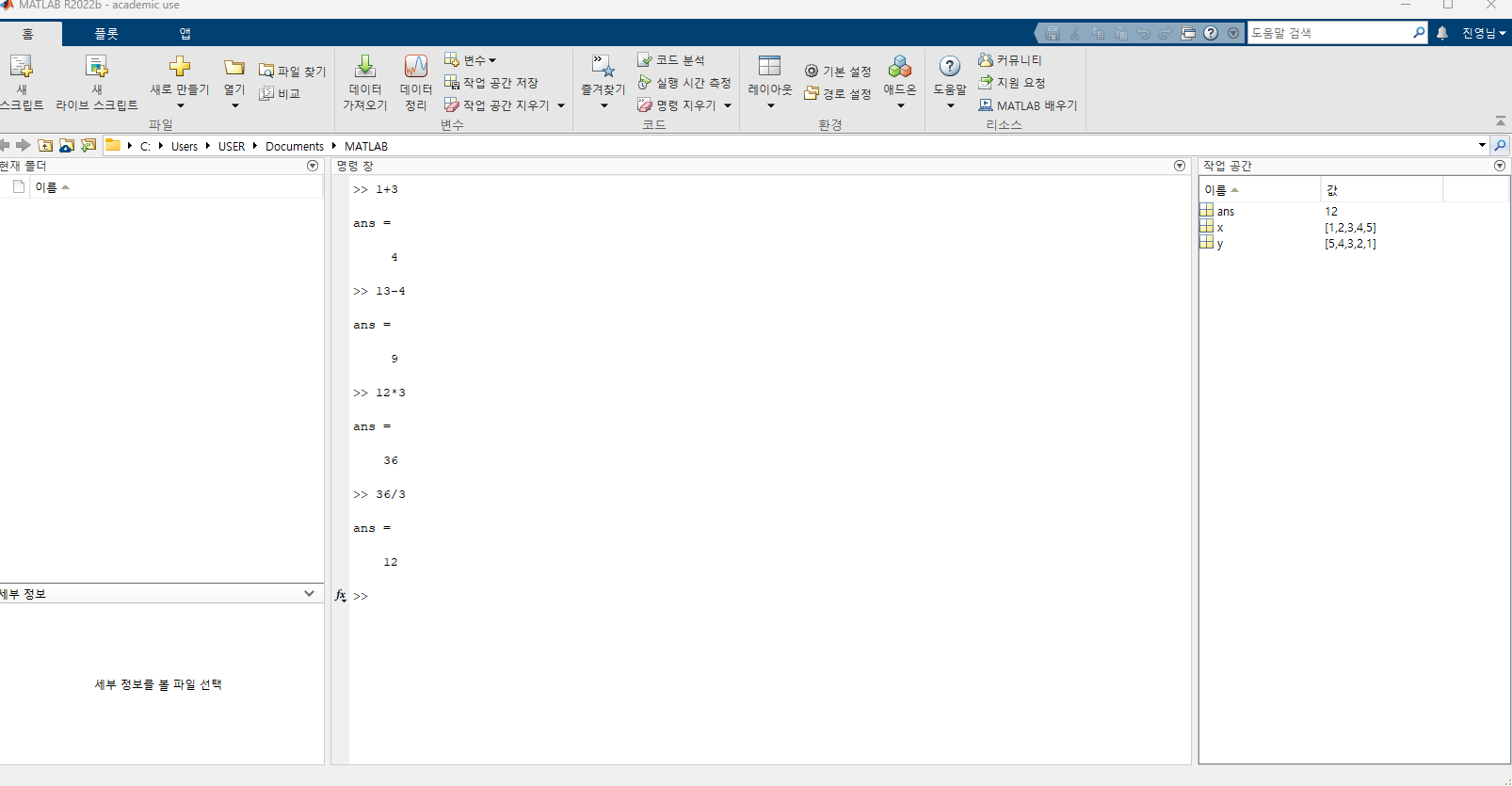 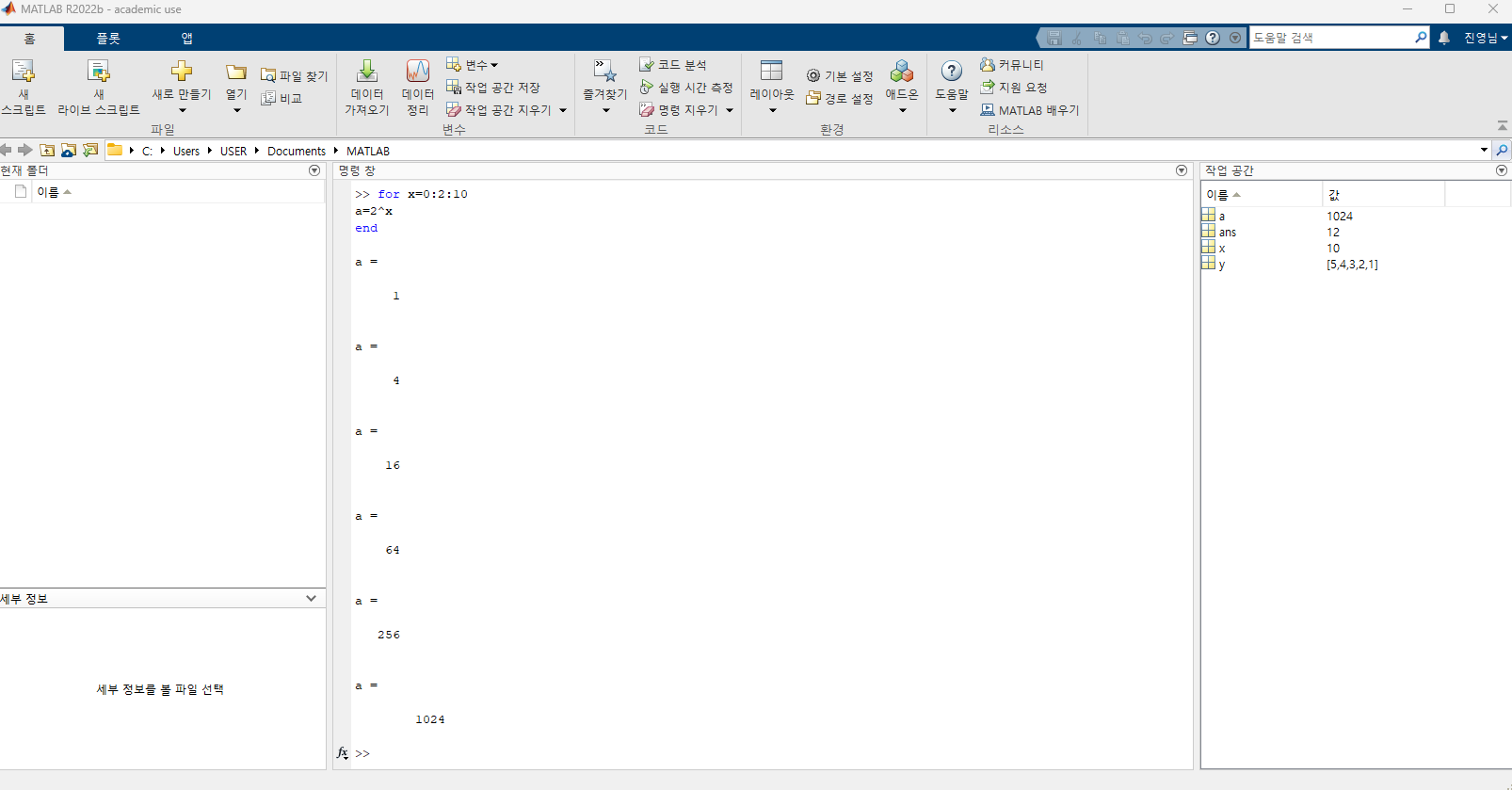 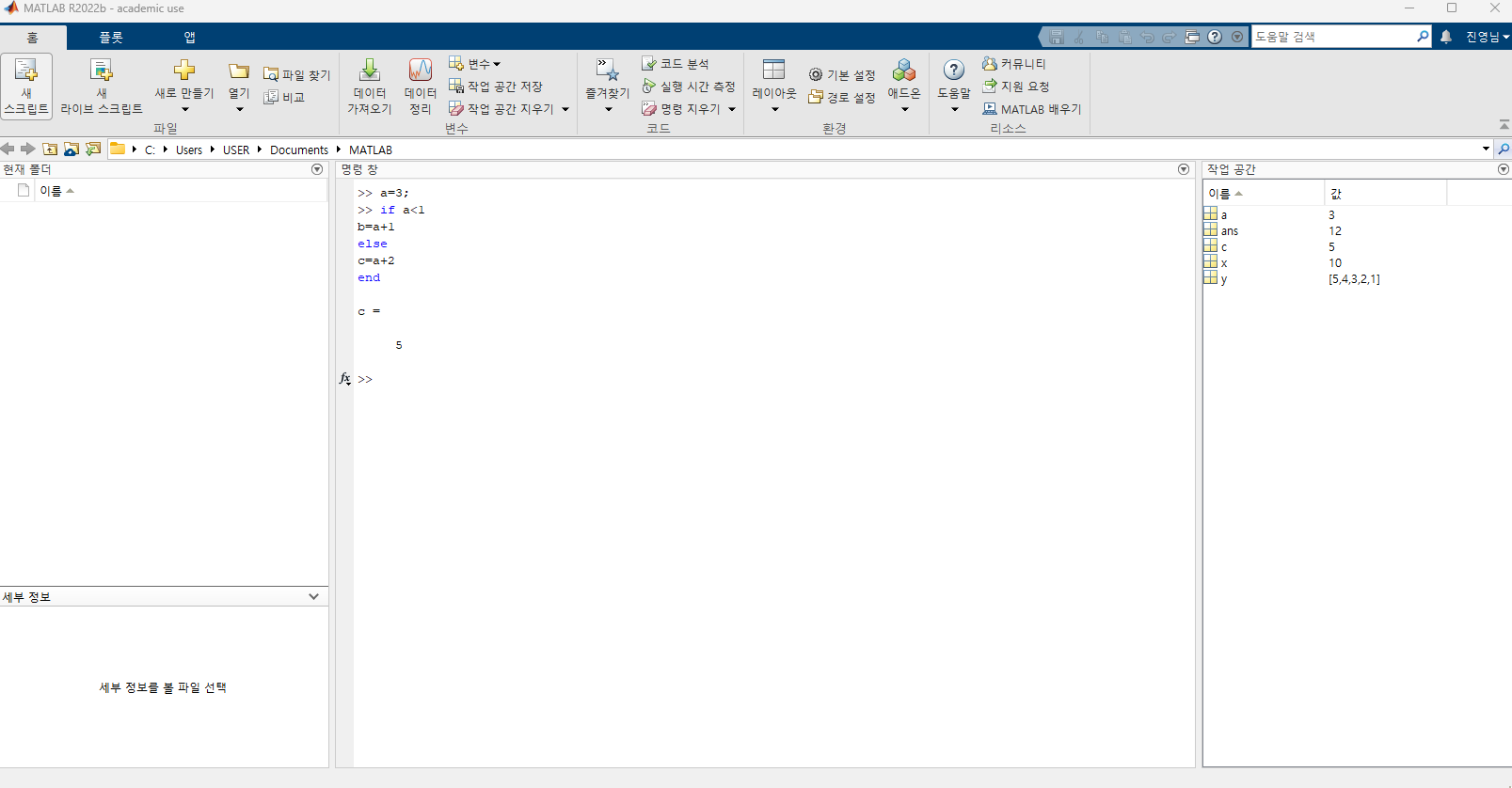 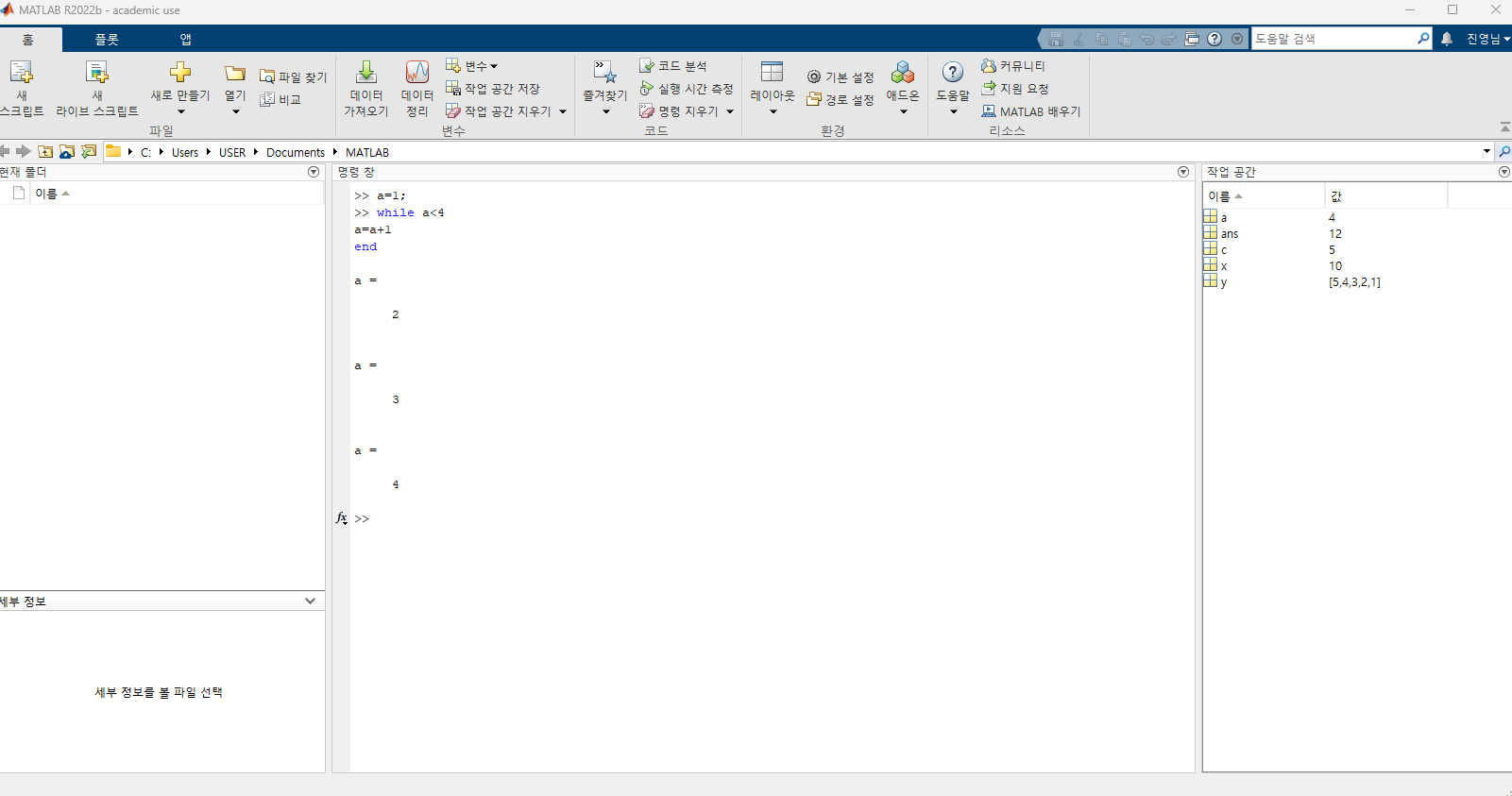 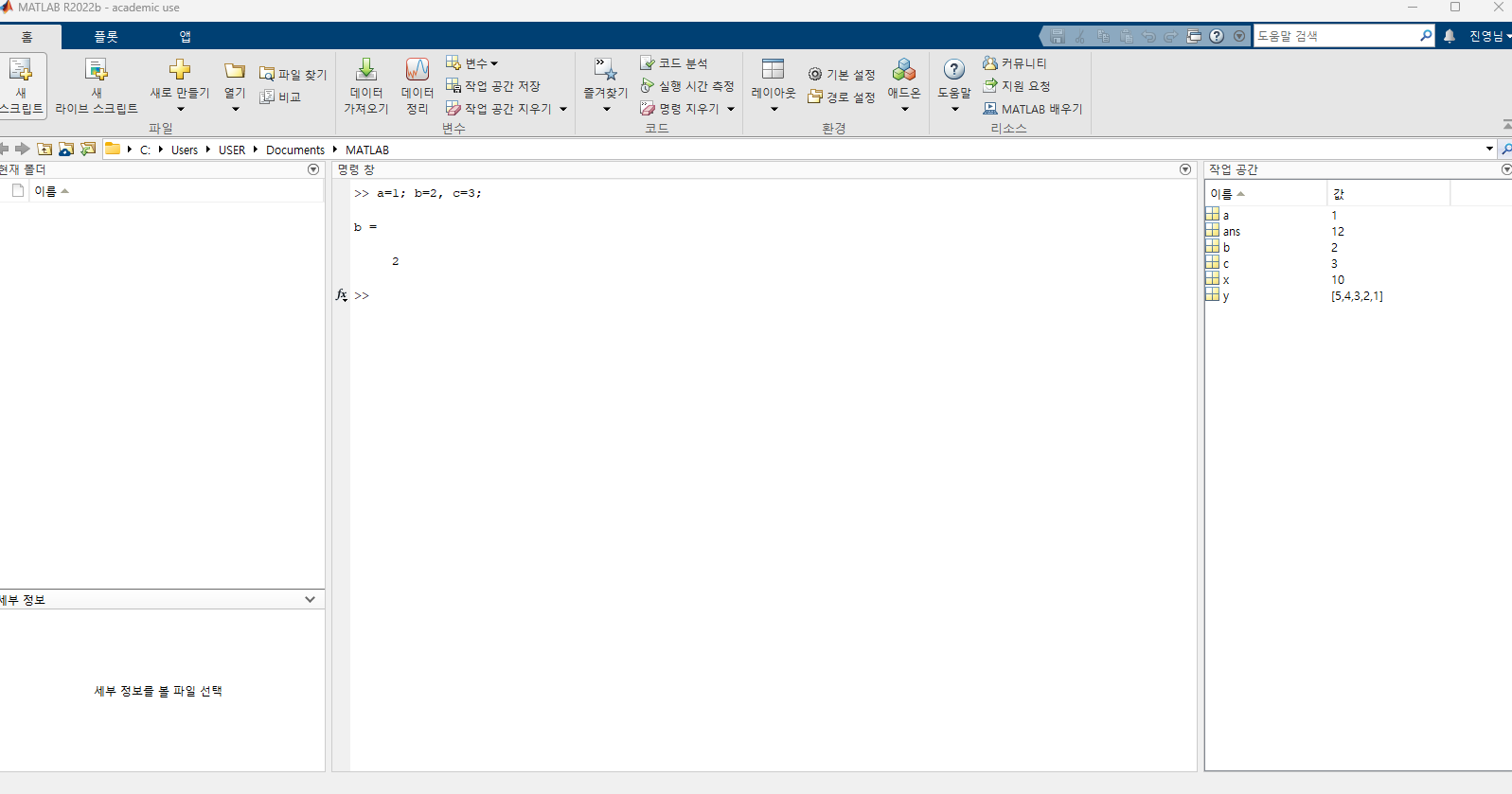 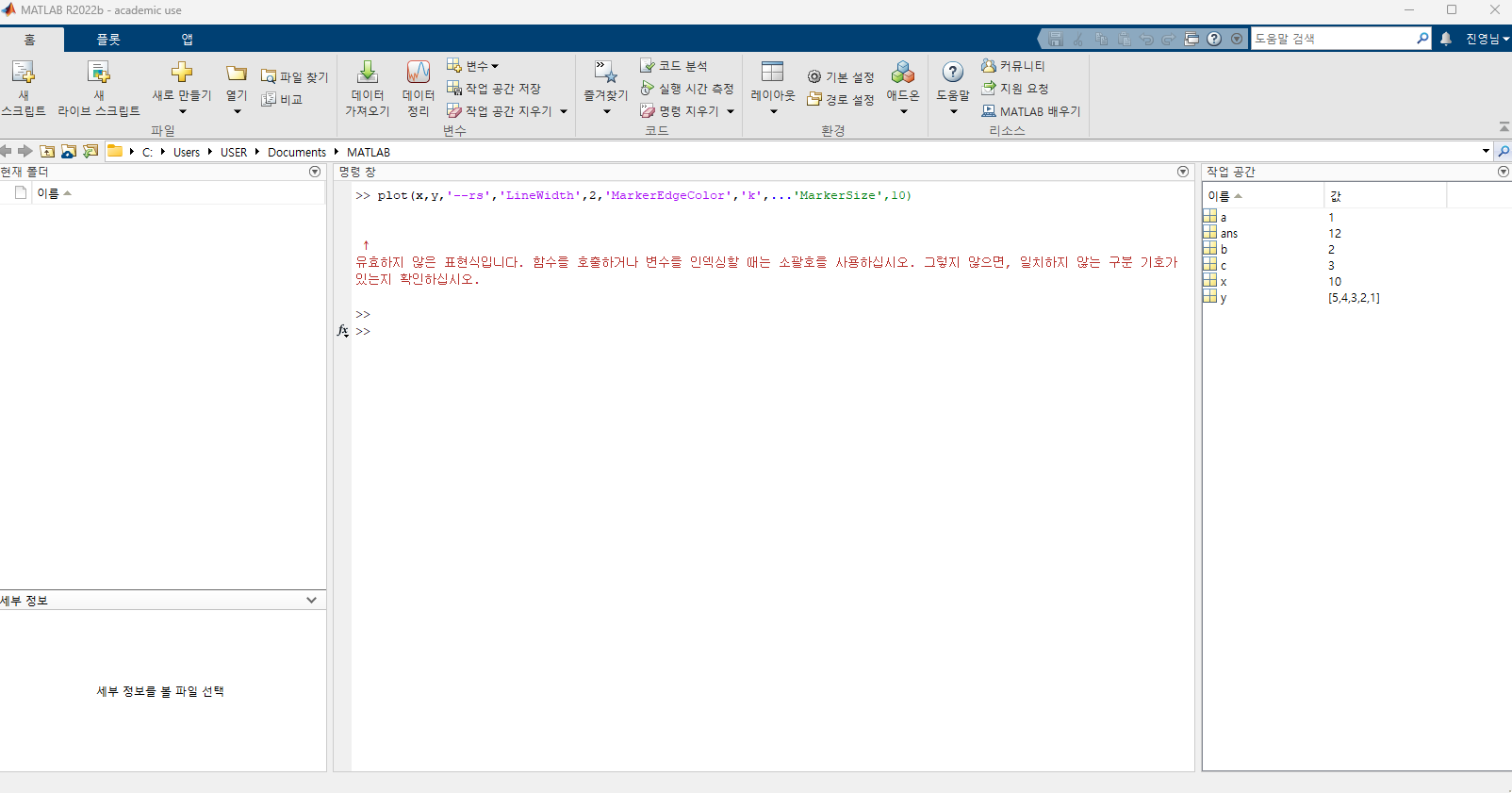 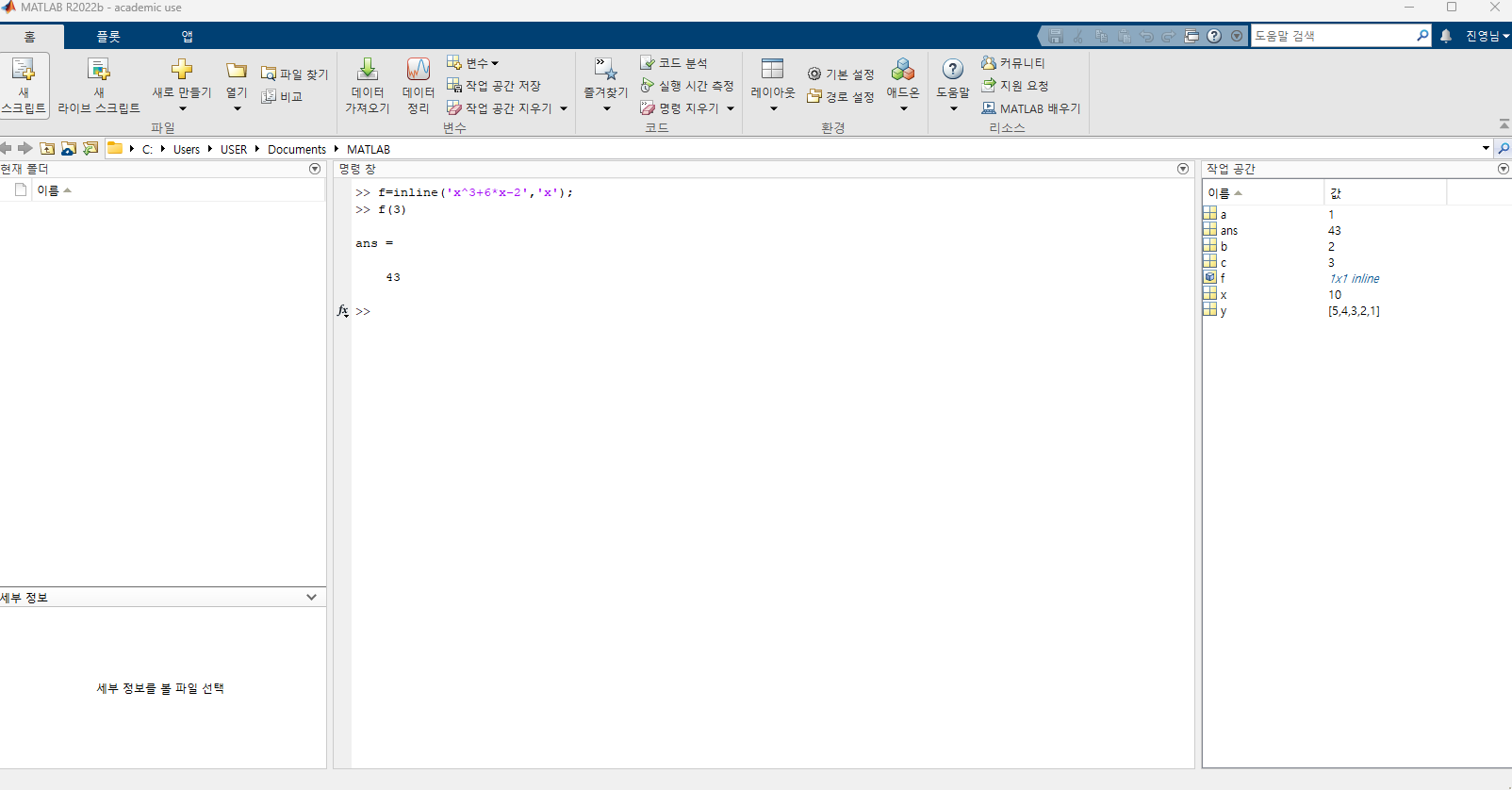 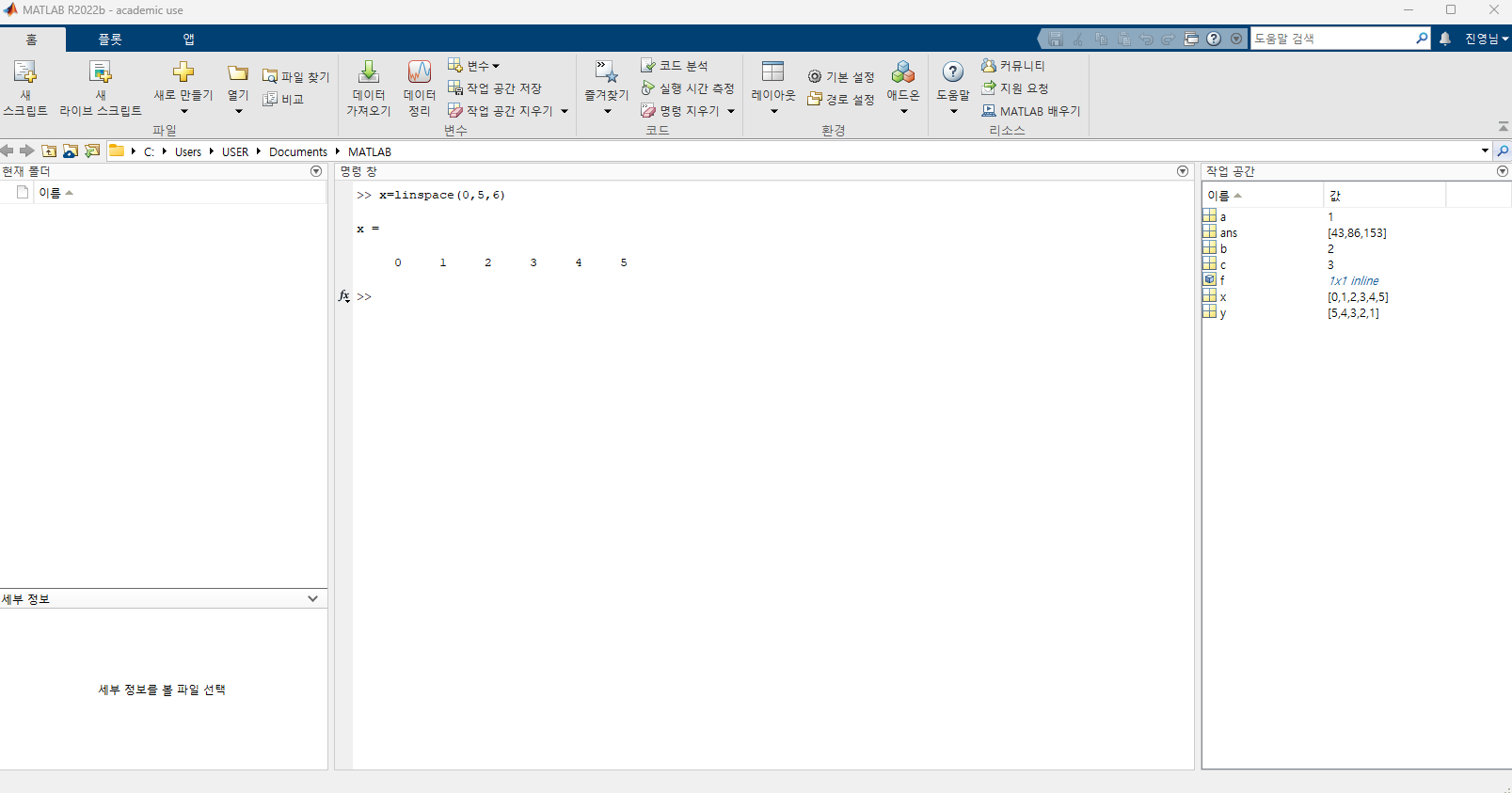 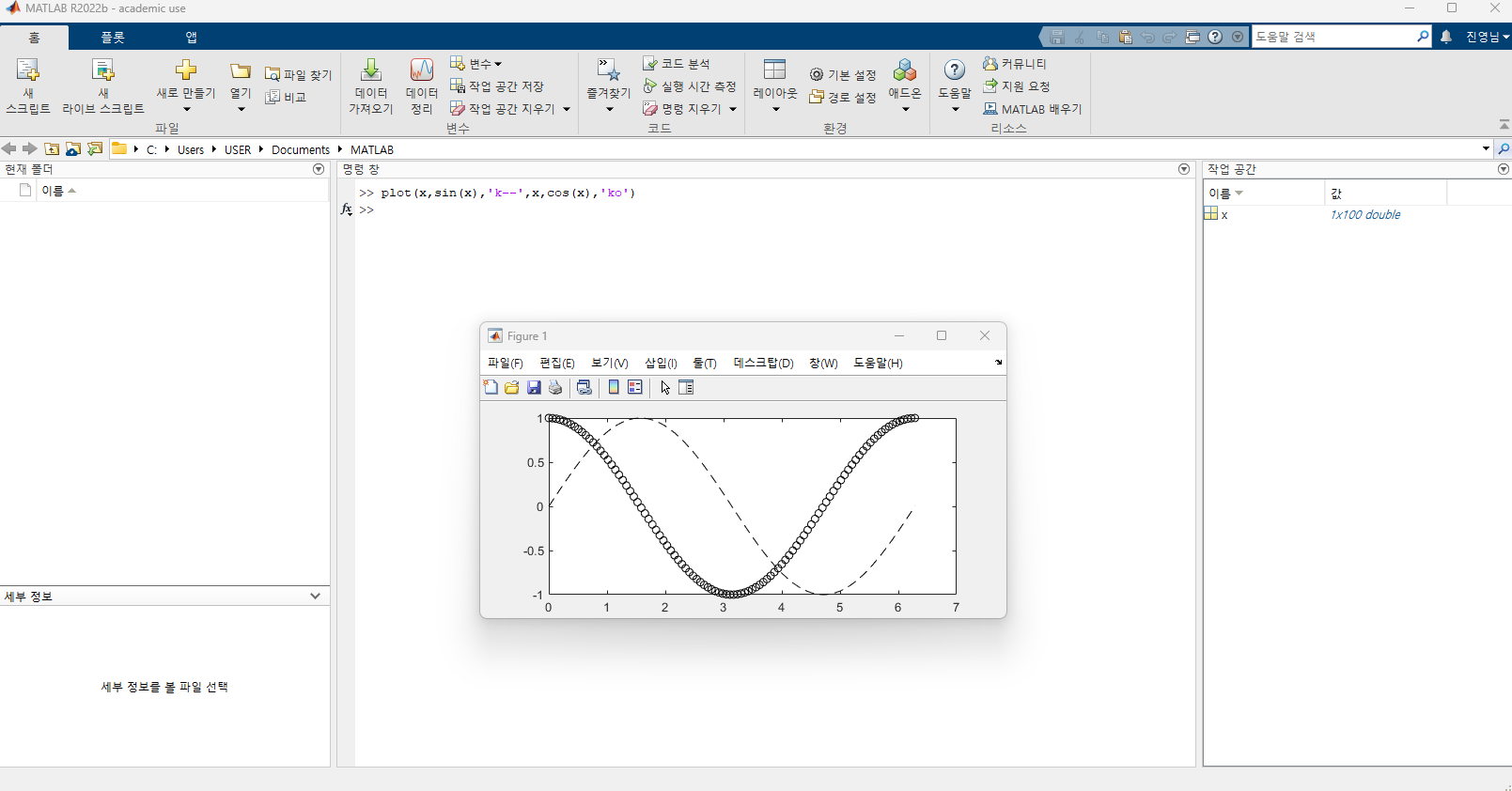 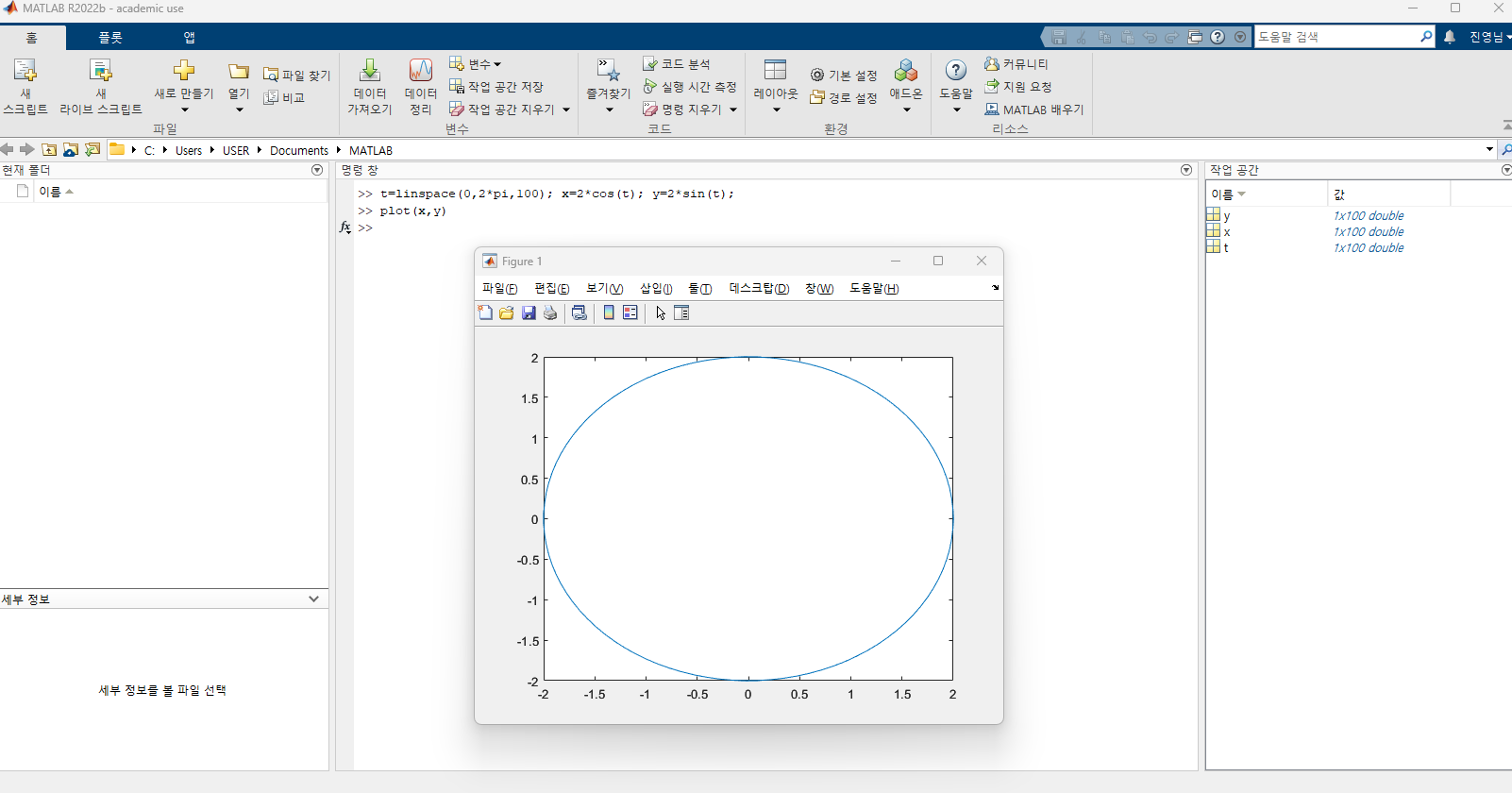 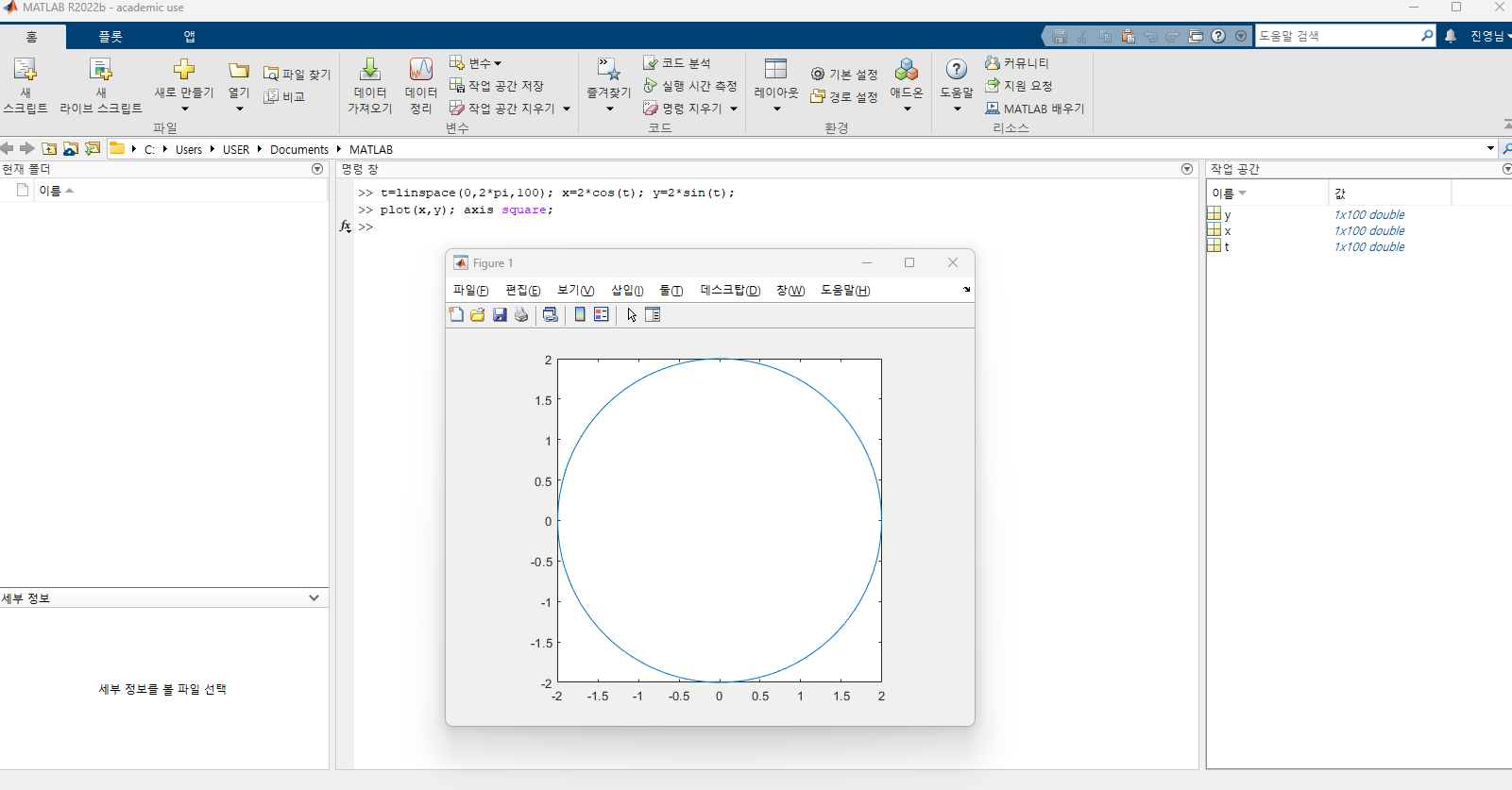 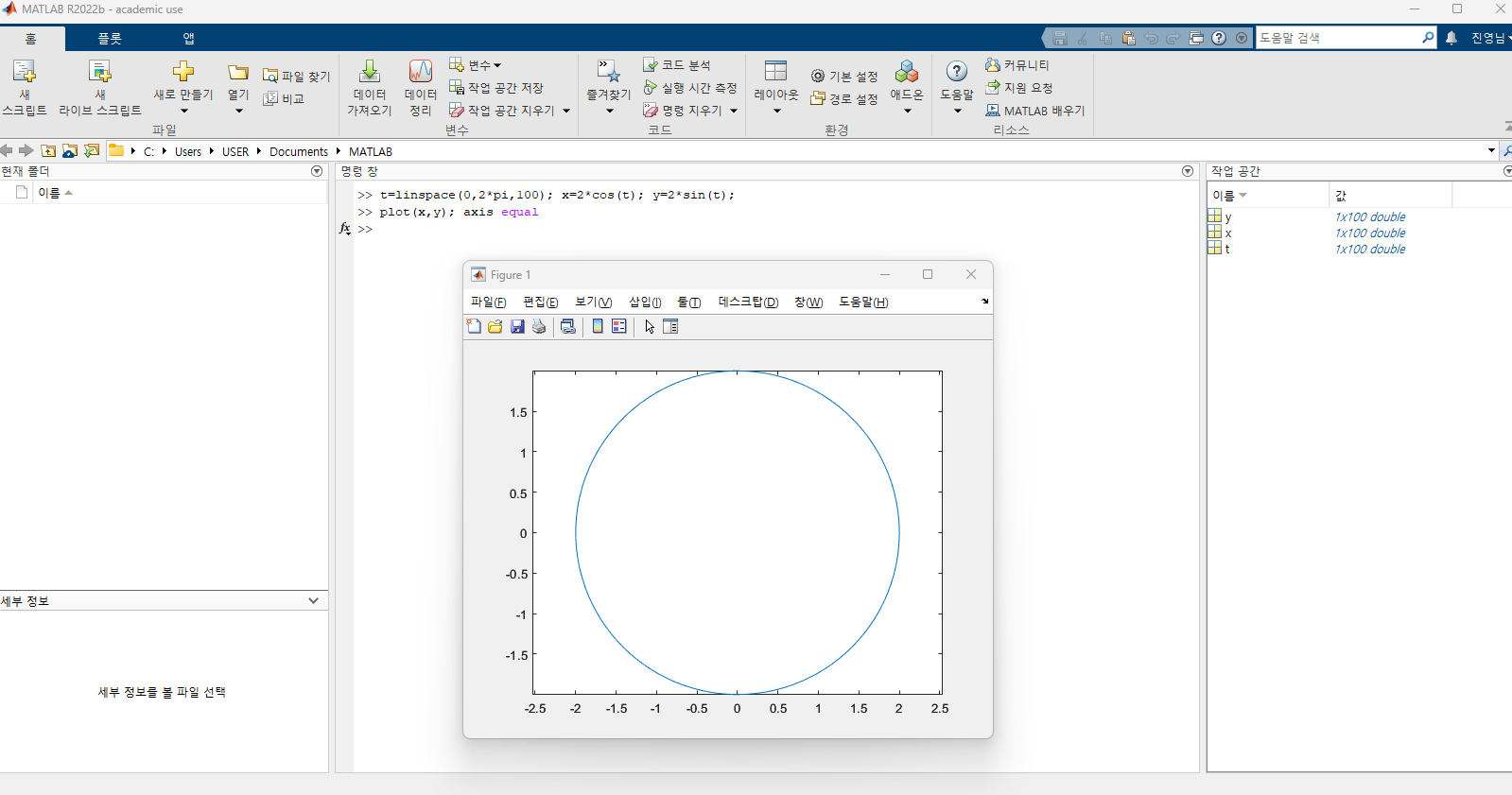 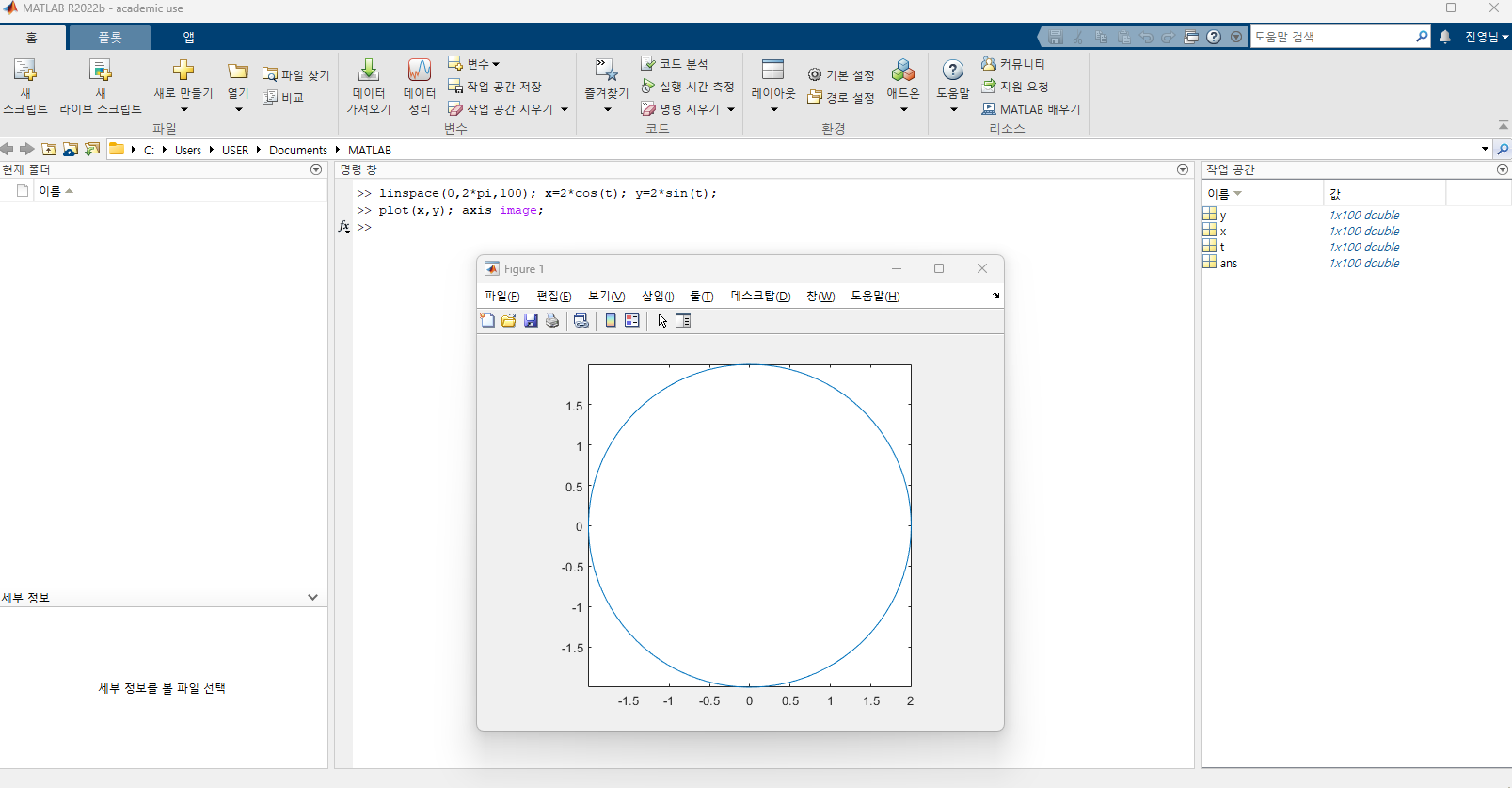 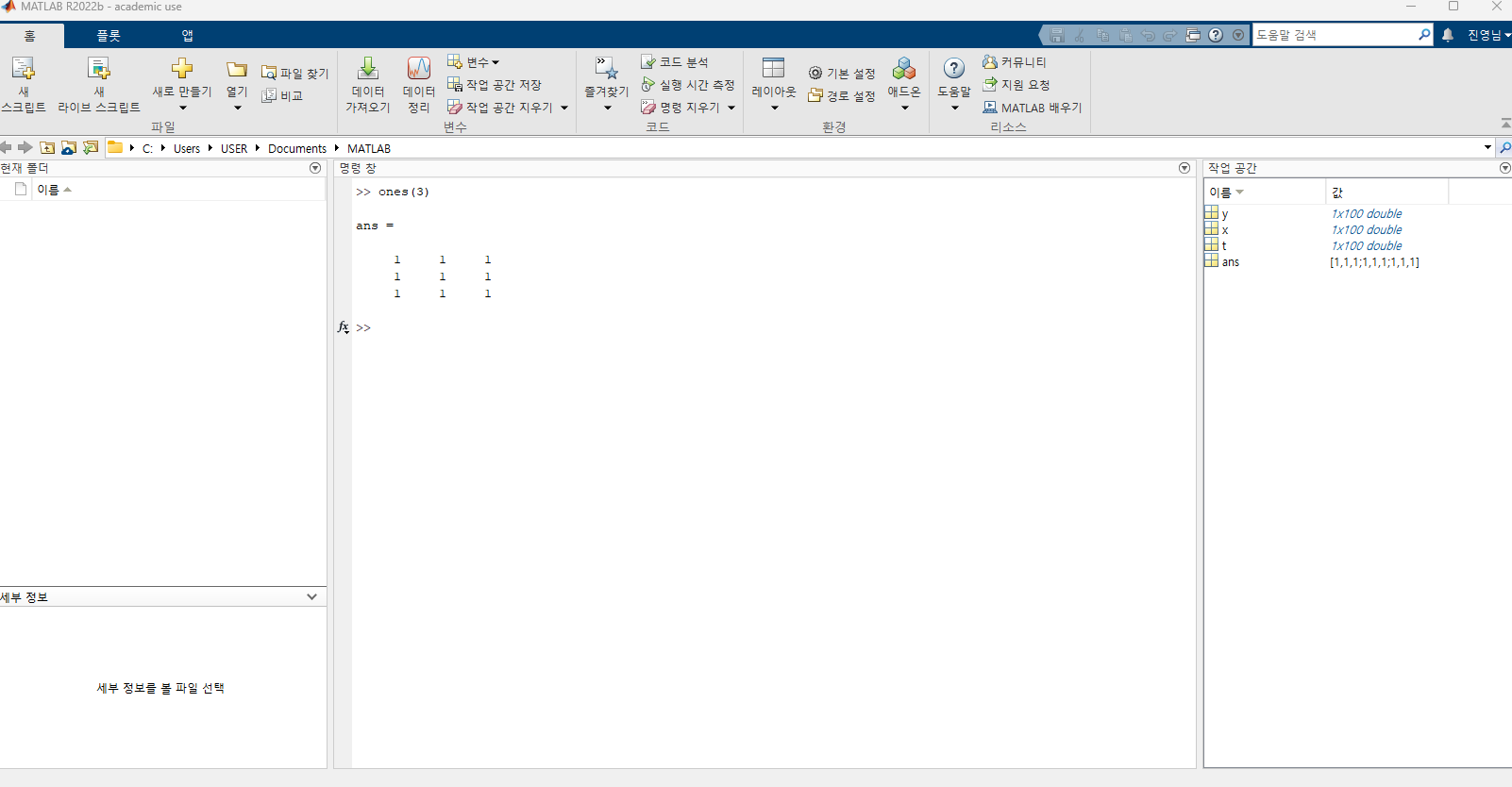 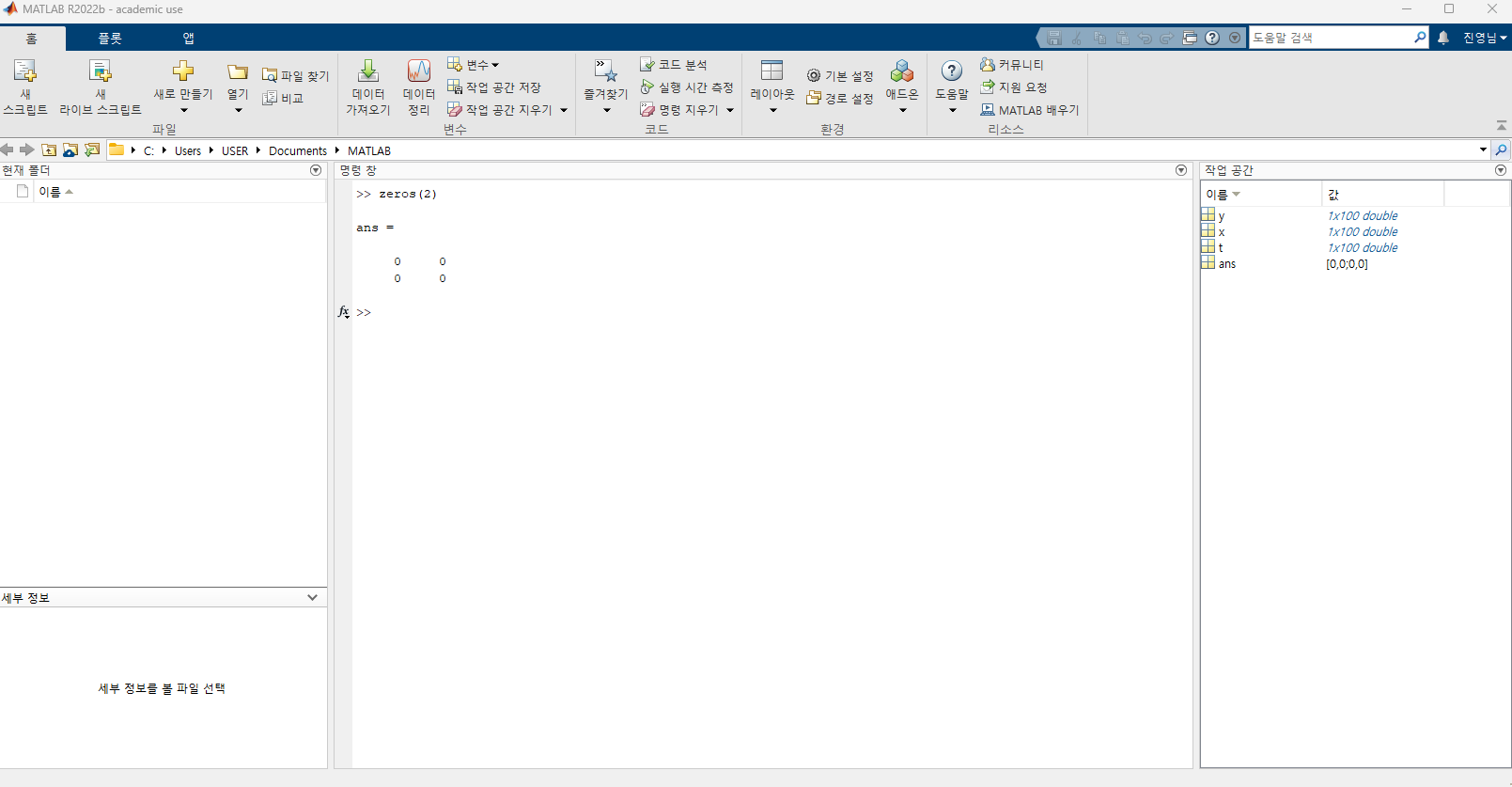 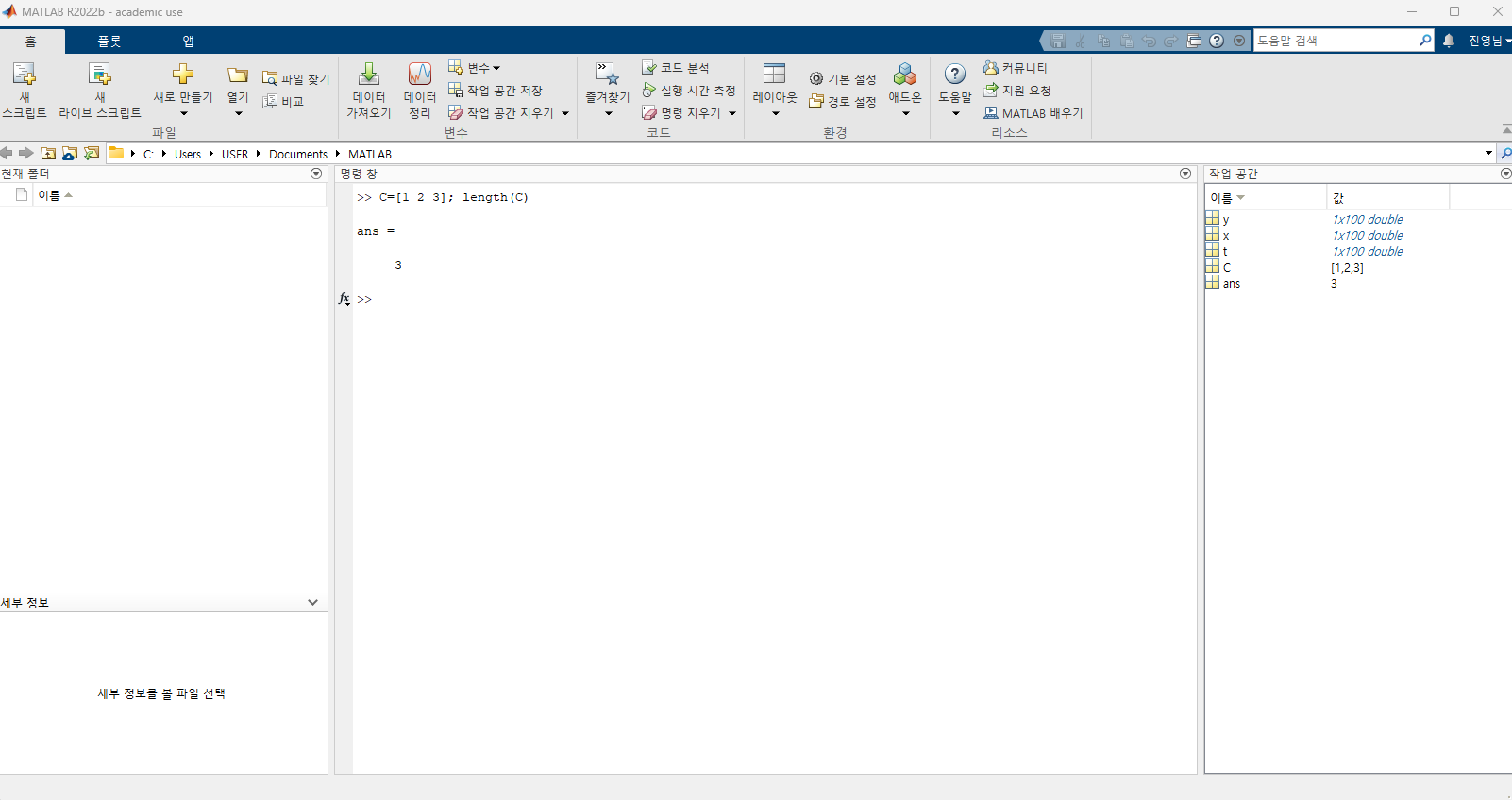 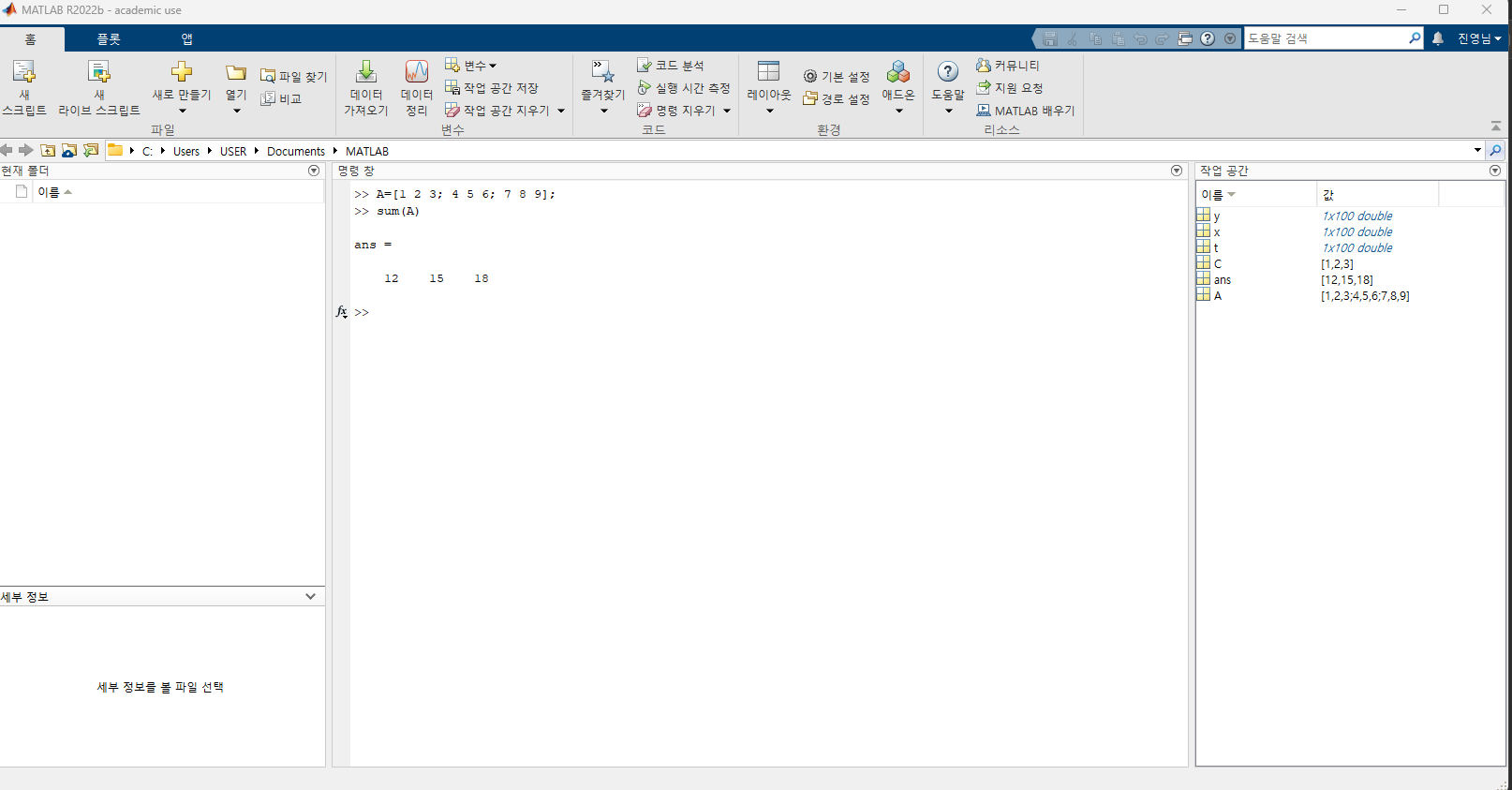 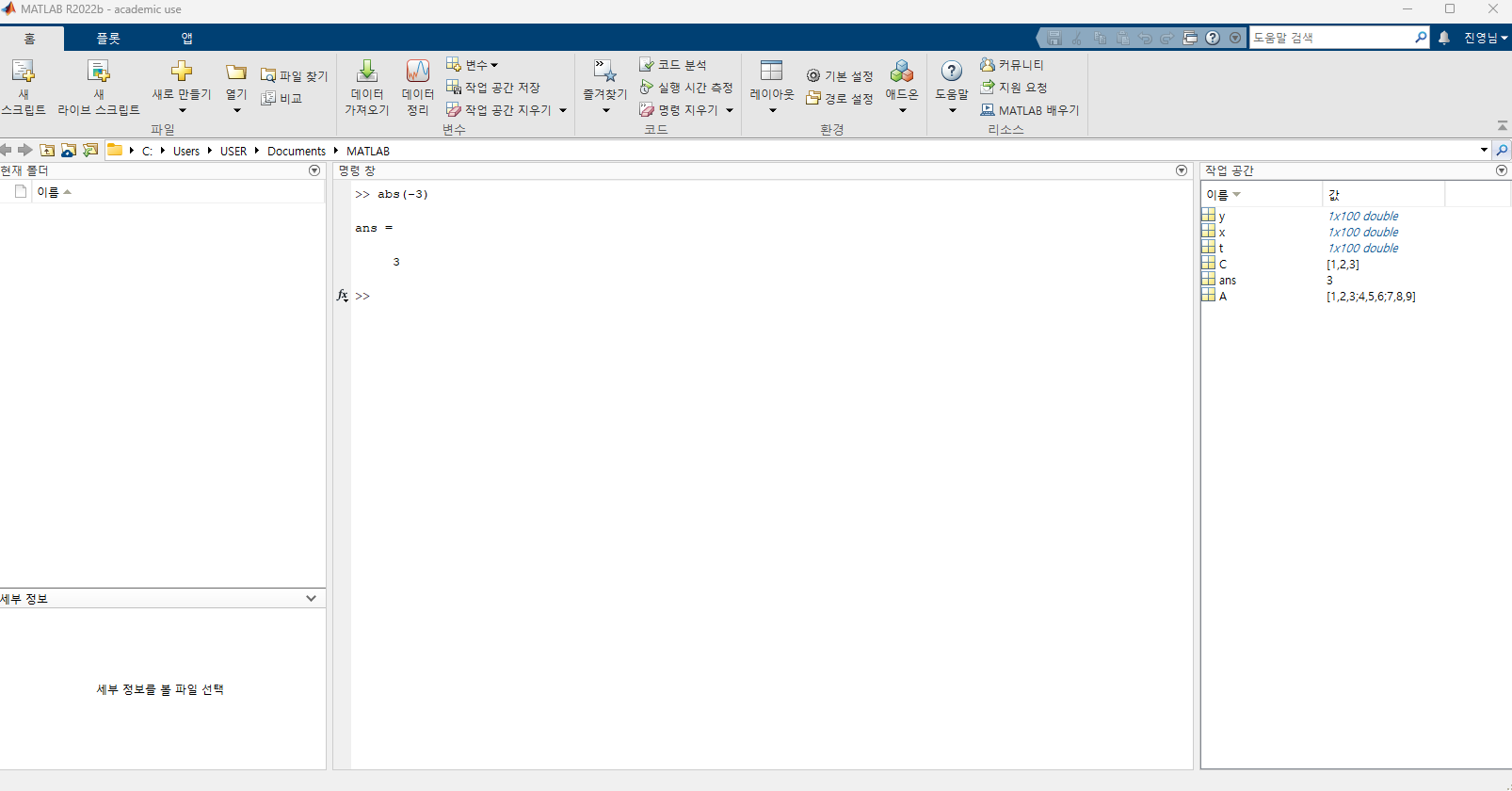 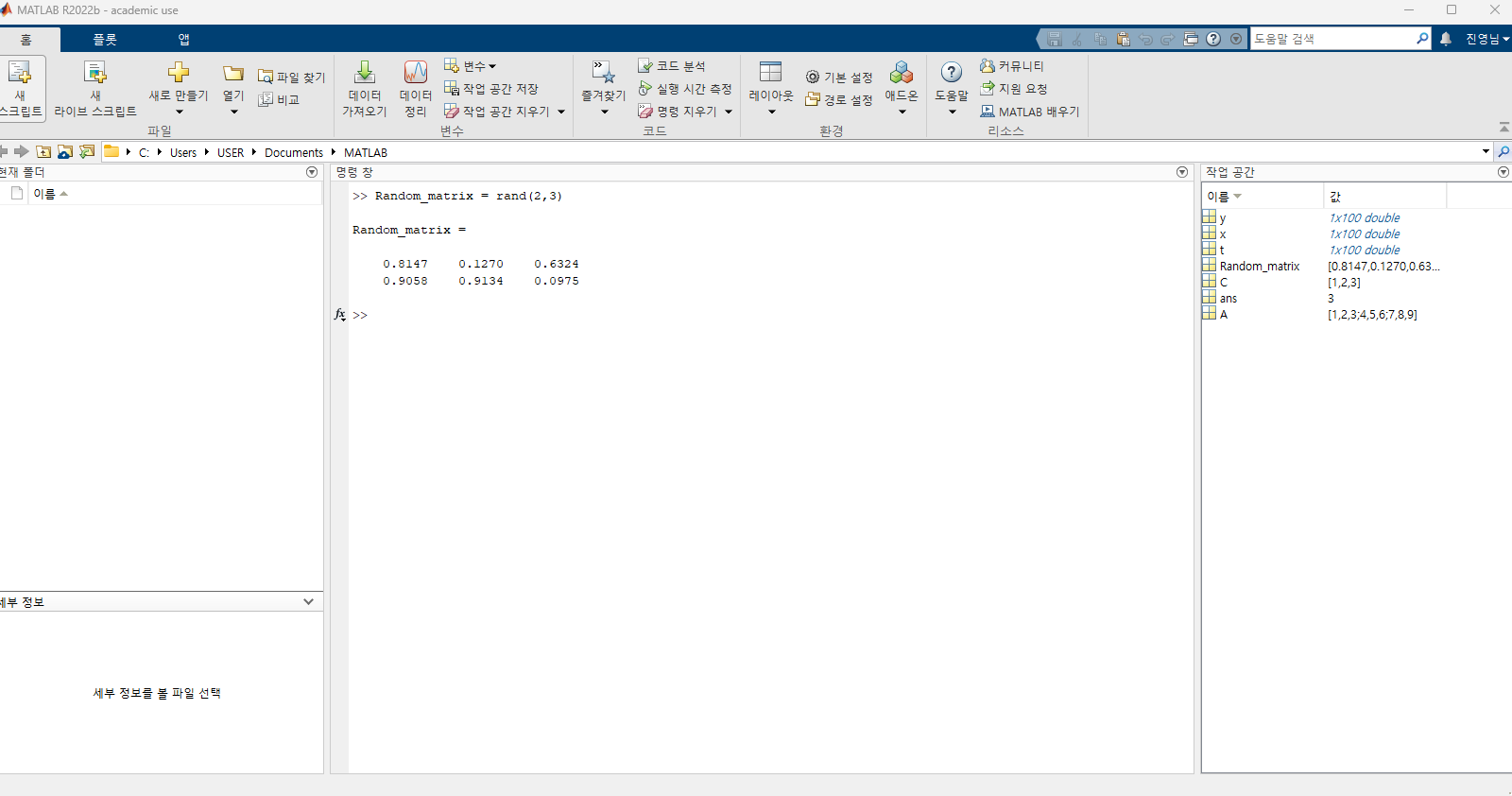 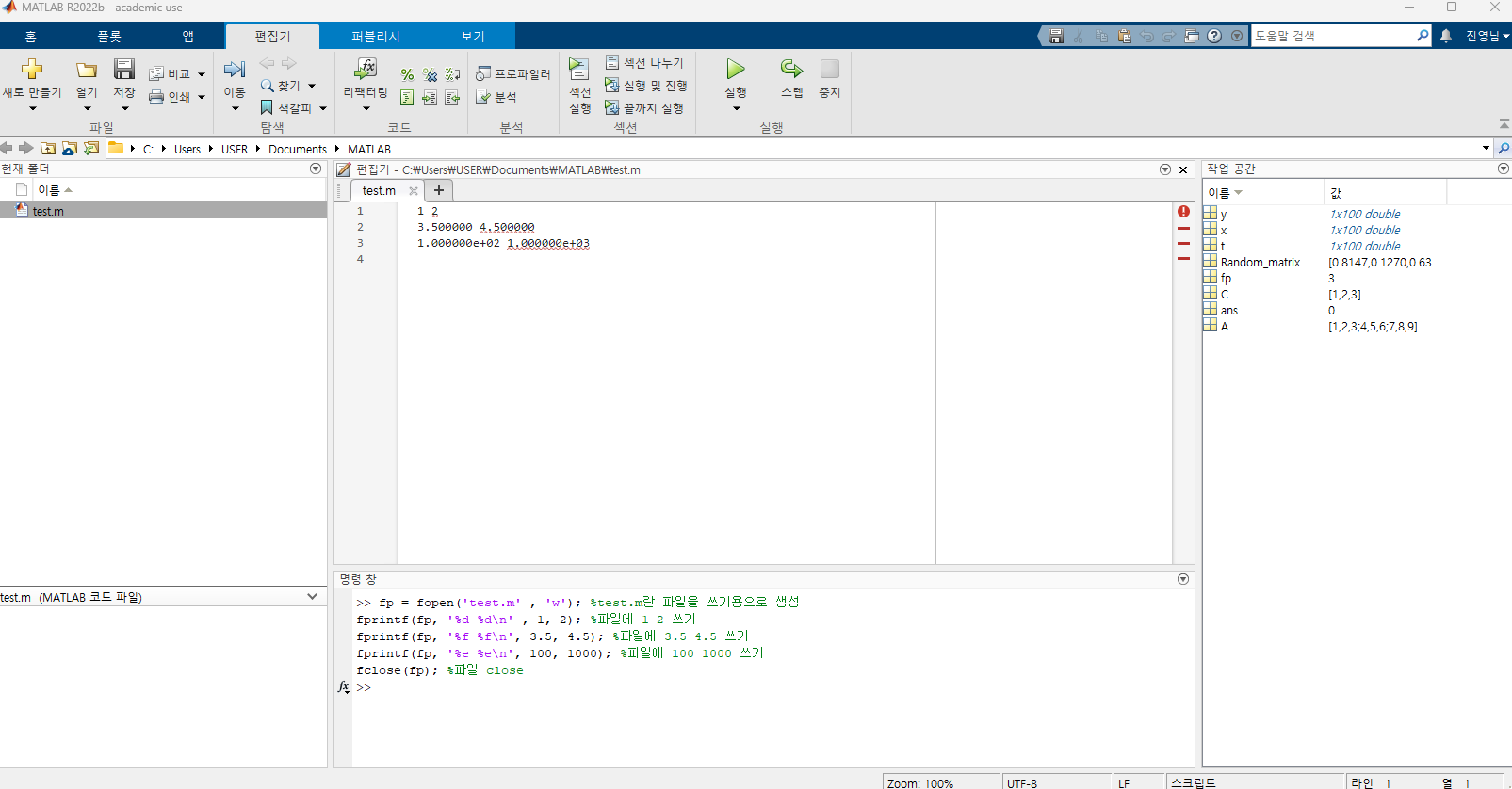 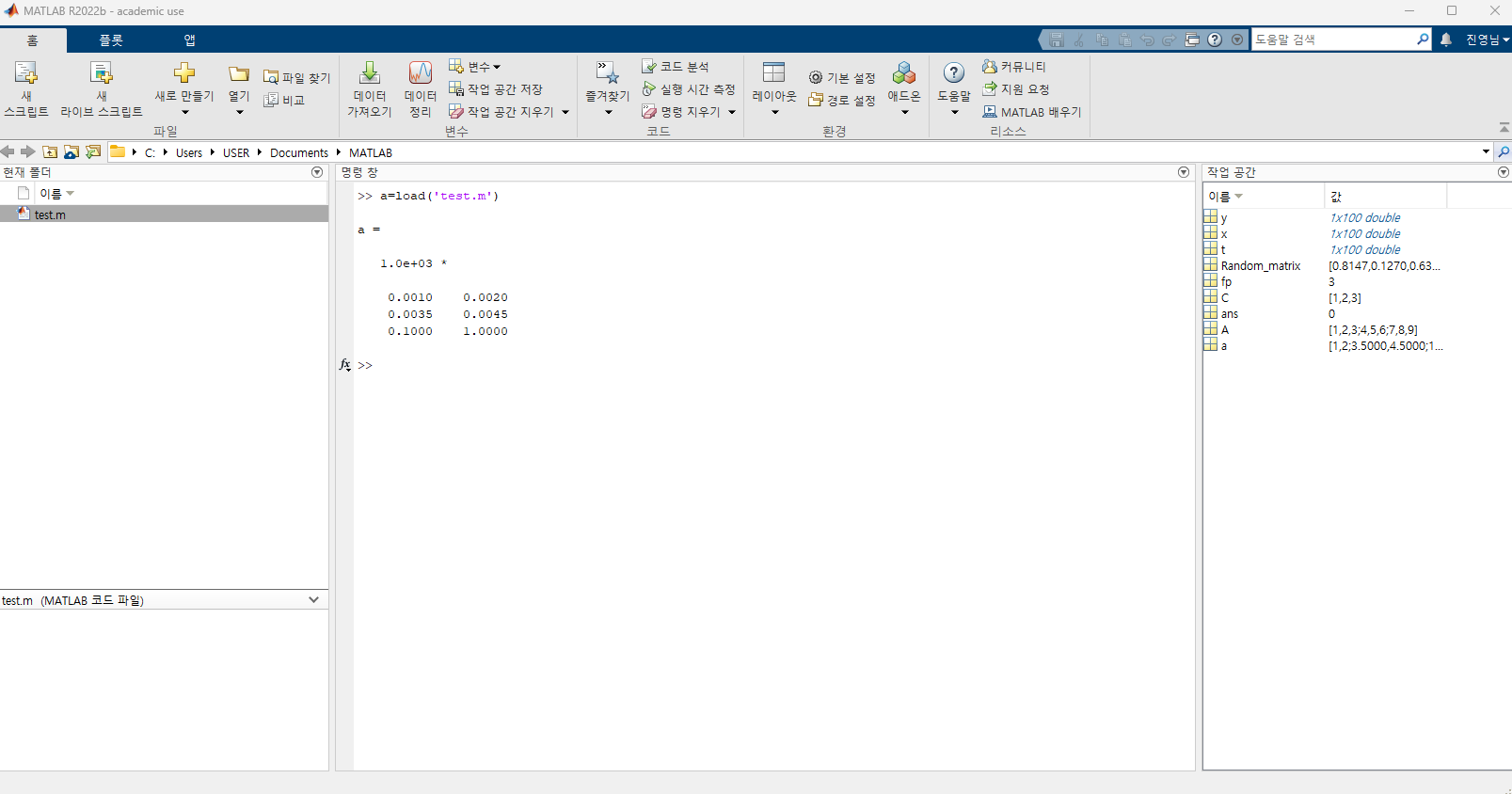 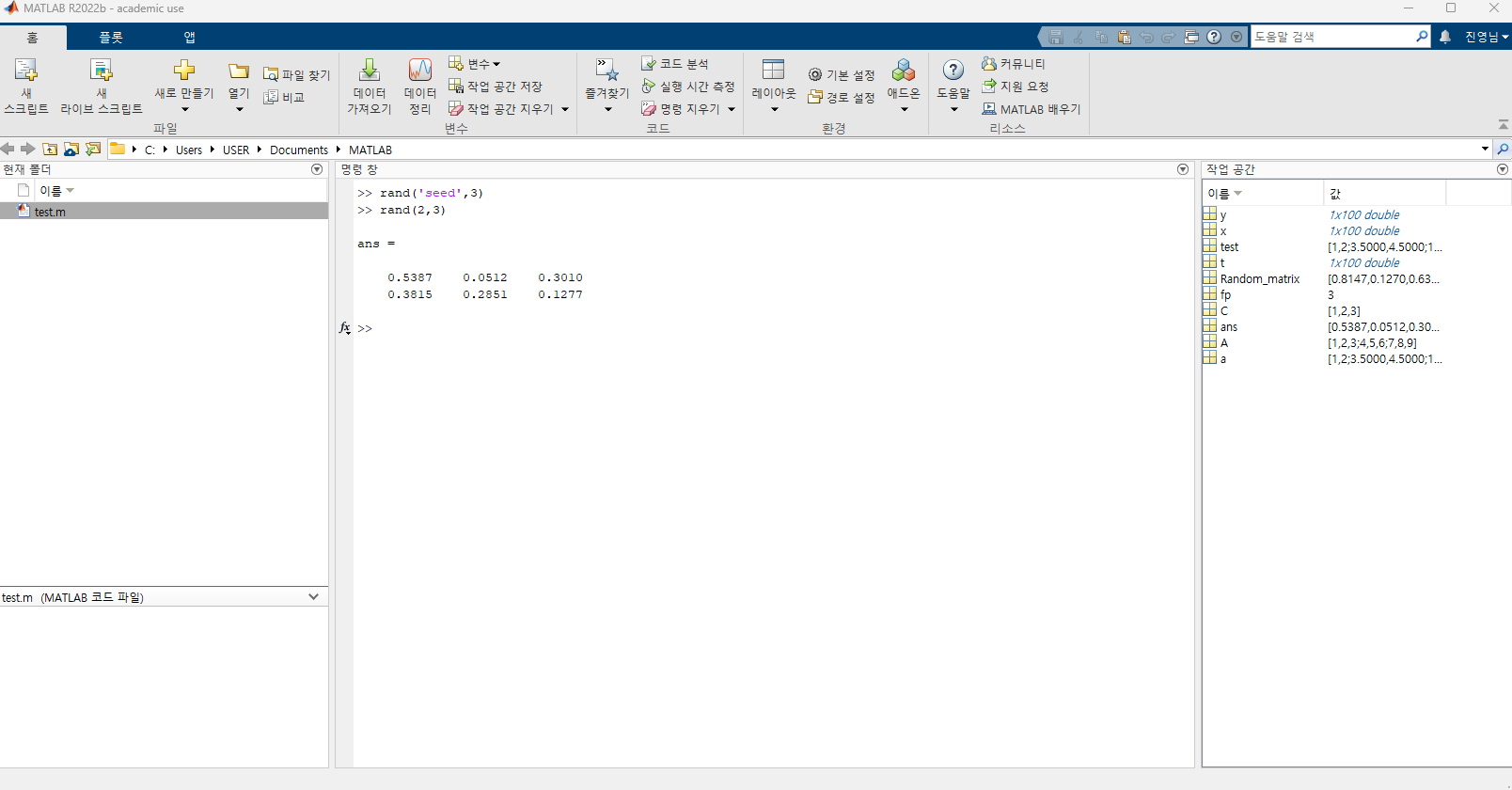 